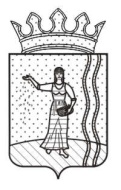 Управление сельского хозяйства и предпринимательства администрации Октябрьского городского округа Пермского краяПРИКАЗ        Руководствуясь решением Думы Октябрьского городского округа от 08 декабря 2021 года № 447 «О бюджете Октябрьского городского округа Пермского края на 2022 год и на плановый период 2023 и 2024 годов», постановлением Администрации Октябрьского муниципального района Пермского края от 17 декабря 2019г. № 1047-266-01-05 «Об утверждении муниципальной программы «Поддержка сельского хозяйства и предпринимательства, комплексное развитие сельских территорий в Октябрьском городском округе Пермского края», постановлением Администрации Октябрьского городского округа  Пермского края от 28 марта 2022г. № 271-266-01-05 «Об утверждении Порядка предоставления субсидий на возмещение части затрат сельскохозяйственным товаропроизводителям  на поддержку обновления парка сельскохозяйственной техники и оборудования», ПРИКАЗЫВАЮ:По итогам рассмотрения и оценки заявок 16.05.2022 года с 09ч. 30мин. до 10ч. 00мин. по адресу: 617860, Пермский край, п.Октябрьский, ул.Ленина, д.57, кабинет 208, утвердить прилагаемые:Перечень сельскохозяйственных товаропроизводителей заявка и документы которых были рассмотрены в рамках Порядка предоставления субсидий на возмещение части затрат сельскохозяйственным товаропроизводителям на поддержку обновления парка сельскохозяйственной техники и оборудования, утвержденного постановлением Администрации Октябрьского городского округа Пермского края от 28.03.2022 года № 271-266-01-05;Перечень сельскохозяйственных товаропроизводителей, в отношении которых принято решение о предоставлении субсидий в рамках Порядка предоставления субсидий на возмещение части затрат сельскохозяйственным товаропроизводителям на поддержку обновления парка сельскохозяйственной техники и оборудования, утвержденного постановлением Администрации Октябрьского городского округа Пермского края от 28.03.2022 года № 271-266-01-05.       2.  Контроль за исполнением возложить на начальника отдела планирования и исполнения программных мероприятий Управления сельского хозяйства и предпринимательства администрации Октябрьского городского округа Пермского края Торбееву Л.Н.Начальник Управления сельского хозяйства  и предпринимательства администрацииОктябрьского городского округа                                                                     К.Х. ЗиятдиновС приказом ознакомлены:                                                                                                 Утвержденприказом Управления сельскогохозяйства и предпринимательстваадминистрации Октябрьскогогородского округа Пермского краяот 16 мая 2022 года № 21-о.д.         Перечень сельскохозяйственных товаропроизводителей заявка и документы которых были рассмотрены в рамках Порядка предоставления субсидий на возмещение части затрат сельскохозяйственным товаропроизводителям на поддержку обновления парка сельскохозяйственной техники и оборудования, утвержденного постановлением Администрации Октябрьского городского округа Пермского края от 28.03.2022 года № 271-266-01-05     Утвержденприказом Управления сельскогохозяйства и предпринимательстваадминистрации Октябрьскогогородского округа Пермского краяот 16 мая 2022 года № 21-о.д.         Перечень сельскохозяйственных товаропроизводителей, в отношении которых принято решение о предоставлении субсидий в рамках Порядка предоставления субсидий на возмещение части затрат сельскохозяйственным товаропроизводителям на поддержку обновления парка сельскохозяйственной техники и оборудования, утвержденного постановлением Администрации Октябрьского городского округа Пермского края от 28.03.2022 года № 271-266-01-0516 мая 2022 года№ 21-о.дОб утверждении перечней сельскохозяйственных товаропроизводителей, в отношении которых принято решение о предоставлении субсидии, об отклонении заявки и отказе в предоставлении субсидии на поддержку обновления парка сельскохозяйственной техники и оборудования№ п/пНаименование сельскохозяйственного товаропроизводителяИНН1Общество с ограниченной ответственностью «Южный»59518979832Сельскохозяйственный производственный кооператив имени Шорохова59430501813Сельскохозяйственный производственный кооператив (колхоз) «Богородский»59430500864Сельскохозяйственный производственный кооператив (колхоз) «Правда»5943050167№ п/пНаименование сельскохозяйственного товаропроизводителяИННСумма субсидии, рублей1Общество с ограниченной ответственностью «Южный»5951897983204 874,422Сельскохозяйственный производственный кооператив имени Шорохова5943050181594 781,763Сельскохозяйственный производственный кооператив (колхоз) «Богородский»59430500861 031 910,044Сельскохозяйственный производственный кооператив (колхоз) «Правда»5943050167168 433,78ИТОГОИТОГОИТОГО2 000 000,00